Электронный выпуск новостей о текущих конкурсах российских и международных фондов и программ(2) 2017СОДЕРЖАНИЕ:РФФИ. Конкурс 2018 года проектов фундаментальных научных исследований, проводимых совместно РФФИ и Министерством по науке и технологиям Тайваня	3РНФ. Конкурс 2017 года по поддержке международных научных коллективов (второй совместный конкурс научных проектов РНФ и Министерства науки и технологий Тайваня)	5РНФ. Конкурс научных проектов 2017-2019 гг РНФ и Министерства сельского, лесного и рыбного хозяйства Японии	6РАН. Конкурс 2017 года на соискание золотой медали имени Е.М. Примакова	7Минобрнауки. Гранты 2017-2018 года для проведения исследований по приоритетным направлениям с участием научно-исследовательских организаций и университетов Греции	8Конкурс Leader (Ученый-лидер) грантов 2017 года для ведущих ученых и молодых исследователей в области фундаментальной физики	10Конкурс грантов Junior Leader (Молодой ученый-лидер) 2017 года для ведущих ученых и молодых исследователей в области фундаментальной физики	12Конкурс грантов PostDoc (Кандидат наук) 2017 года для молодых ученых - кандидатов наук, проводящих теоретические исследования по фундаментальной физике	13Конкурс грантов Junior PostDoc 2017 года для молодых ученых - кандидатов наук, проводящих теоретические исследования по фундаментальной физике	15Конкурс грантов 2017 года для молодых ученых без степени, специализирующихся в области теоретической физики	16Конкурс научно-технических исследовательских проектов в области информационной безопасности и криптографии «ИнфоТеКС Академия 2017»	17VIII Конкурс (фестиваль) социальных интернет-ресурсов «Мир равных возможностей»	18Конкурс 2017 года на соискание литературной премии "Лицей" для молодых писателей и поэтов	19Третий Всероссийский фотоконкурс Русского географического общества "Самая красивая страна" (2017 г)	20Международные стипендиальные программы и гранты	23Гранты 2018-2019 года выпускникам вузов и аспирантам для обучения и проведения исследований (Магистерская/аспирантская программа Фулбрайта)	23Гранты 2018-2019 года молодым преподавателям английского языка	25Гранты 2018-2019 года для ученых и деятелей искусств (гранты для чтения лекций, проведения исследований и мастер-классов)	26Гранты 2018-2019 г преподавателям вузов для разработки или усовершенствования учебных курсов (FFDP)	27РФФИ. Конкурс 2018 года проектов фундаментальных научных исследований, проводимых совместно РФФИ и Министерством по науке и технологиям ТайваняРоссийский фонд фундаментальных исследований (РФФИ, Фонд) и Министерство по науке и технологиям Тайваня (МНТ) объявляют Конкурс 2018 года проектов фундаментальных научных исследований.Задача Конкурса – развитие международного сотрудничества в области фундаментальных научных исследований, финансовая поддержка инициативных научно-исследовательских проектов, реализуемых совместно учеными из России и Тайваня.На Конкурс могут быть представлены проекты фундаментальных научных исследований (Проекты), согласованно выполняемые физическими лицами из России и Тайваня, по следующим областям знаний:математика, механика и информатика;физика и астрономия;химия и науки о материалах;биология и медицинские науки;науки о Земле;инфокоммуникационные технологии и вычислительные системы;фундаментальные основы инженерных наук;история; археология; этнография;экономика;философия; социология; политология; правоведение; науковедение;филология; искусствоведение;комплексное изучение человека; психология; педагогика; социальные проблемы здоровья и экологии человека;глобальные проблемы и международные отношения.Срок выполнения Проекта, представляемого на Конкурс, – 1, 2, 3 года.Физические лица – российские участники и тайваньские участники, согласовывают между собой содержание исследований и название Проекта и подают Проекты на Конкурс, оформляя заявки на участие Проектов в конкурсе: российские участники Конкурса - в Фонд, тайваньские – в МНТ.Название Проекта должно быть одинаковым в Заявках российских и тайваньских участников Конкурса.Заявка на участие Проекта в Конкурсе оформляется в информационной системе Фонда (КИАС РФФИ) и затем представляется в Фонд в печатной форме. Порядок оформления и представления Заявок установлен разделом 2 объявления на сайте РФФИ: http://www.rfbr.ru/rffi/ru/contest/n_812/o_1968664 .Оформление Заявок на участие проектов в Конкурсе в КИАС РФФИ проходит с 01 марта 2017 года до 23:59 по московскому времени 09 июня 2017 года.Печатный экземпляр Заявки со всеми обязательными приложениями должен быть представлен в Фонд до 17 часов 00 минут московского времени 23 июня 2017 года.Подведение итогов Конкурса – декабрь 2017 г.По результатам Конкурса Фонд предоставляет грант на осуществление Проектов на первый год выполнения проекта.Получателями гранта Фонда являются все физические лица, указанные в Заявке на участие Проекта в Конкурсе.Решение о предоставлении гранта на каждый следующий год выполнения Проекта Фонд будет принимать по результатам экспертизы отчёта о выполнении работ по Проекту в истекшем году, представленного в соответствии с требованиями раздела 4 объявления на сайте РФФИ. Фонд предоставляет грант на выполнение Проекта только российским участникам.Условия использования гранта определяются «Перечнем допускаемых расходов гранта, выделяемого победителям конкурса проектов фундаментальных научных исследований ».Проект может быть представлен на Конкурс физическим лицом или физическими лицами, объединившимися в коллектив численностью не более 10 человек. В состав коллектива физических лиц могут входить научные работники, аспиранты, студенты и работники сферы научного обслуживания.Членами коллектива могут быть граждане России и граждане других стран, имеющие вид на жительство в России, работающие в российской организации. Лица, имеющие вид на жительство в России, должны состоять на учёте в налоговых органах и Пенсионном фонде России.При формировании коллектива следует учитывать, что при выполнении работ по Проекту, в случае его поддержки Фондом, изменения в составе коллектива не производятся в течение срока, на который предоставлен грант (в течение года).Проект на Конкурс от имени коллектива физических лиц подает один из членов коллектива – Руководитель проекта, получивший полномочия от остальных членов коллектива.Срок окончания приема заявок:   09 июня 2017 года (включительно).Полная информация о конкурсе на сайте РФФИ: http://www.rfbr.ru/rffi/ru/contest/n_812/o_1968664РНФ. Конкурс 2017 года по поддержке международных научных коллективов (второй совместный конкурс научных проектов РНФ и Министерства науки и технологий Тайваня)Российский научный фонд начал прием заявок на конкурс по поддержке международных научных коллективов. Конкурс проводится совместно с Министерством науки и технологий Тайваня (MOST).Совместный конкурс проводится организациями уже во второй раз. Грантами будут поддержаны фундаментальные и поисковые научные исследования по следующим отраслям знания: математика, информатика и науки о системах; физика и науки о космосе; химия и науки о материалах; биология и науки о жизни; фундаментальные исследования для медицины; сельскохозяйственные науки; науки о Земле; гуманитарные и социальные науки; инженерные науки.Научные исследования должны быть направлены на решение конкретных задач в рамках приоритетных направлений:Системы анализа больших данных;Интеллектуальные технологии;Биотехнологии и новые подходы в сельском хозяйстве;Урбанистика;Китайская философия.Экспертиза проектов будет осуществляться как с российской, так и с тайваньской стороны. Рассчитывать на финансирование смогут только те коллективы, которым удастся получить положительную оценку экспертов из обеих стран.Размер одного гранта со стороны РНФ составит от 4 до 6 миллионов рублей ежегодно, а сами трехлетние научные проекты планируются к реализации в 2018-2020 годах.Срок окончания приема заявок:  30 июня 2017 года.Более подробная информация на сайте фонда: http://rscf.ru/ru/contestsРНФ. Конкурс научных проектов 2017-2019 гг РНФ и Министерства сельского, лесного и рыбного хозяйства ЯпонииРоссийский научный фонд (РНФ) начал прием заявок на конкурс по поддержке международных научных коллективов. Конкурс проводится совместно c Научным советом Министерства сельского, лесного и рыбного хозяйства Японии (MAFF/AFFRCS).В рамках конкурса будут поддержаны фундаментальные и поисковые научные исследования по следующим отраслям знания: математика, информатика и науки о системах; физика и науки о космосе; химия и науки о материалах; биология и науки о жизни; фундаментальные исследования для медицины; сельскохозяйственные науки; науки о Земле; гуманитарные и социальные науки; инженерные науки.Научные исследования должны быть направлены на решение конкретных задач в рамках пяти приоритетных направлений:исследования картофеля;технологии сохранения сельскохозяйственной продукции;птичий грипп;развитие устойчивого сельского хозяйства в Дальневосточном регионе России;устойчивое лесное хозяйство в Дальневосточном регионе России.Экспертиза проектов будет осуществляться как с российской, так и с японской стороны. Рассчитывать на финансирование смогут только те коллективы, которым удастся получить положительную оценку экспертов из обеих стран.Размер одного гранта с стороны РНФ составит от 4 до 6 миллионов рублей ежегодно, а сами проекты планируются к реализации в 2017-2019 годах с возможностью продления на один или два года.Срок окончания приема заявок:    31 марта 2017 года.Более подробная информация на сайте фонда: http://rscf.ru/ru/contestsРАН. Конкурс 2017 года на соискание золотой медали имени Е.М. ПримаковаРоссийская академия наук объявляет конкурс на соискание золотой медали имени Е.М. Примакова, присуждаемой отечественным ученым за выдающиеся научные достижения в области мировой экономики и международных отношений.В целях поощрения ученых за выдающиеся научные труды, научные открытия и изобретения, имеющие важное значение для науки и практики, Российская академия наук присуждает золотую медаль имени Е.М. Примакова.Золотая медаль имени Е.М. Примакова присуждается за выдающиеся научные работы, открытия и изобретения или по совокупности работ большого научного и практического значения.В конкурсе на соискание золотой медали может участвовать лишь отдельное лицо персонально.Право выдвижения кандидатов на соискание золотой медали предоставляется:а) академикам и членам-корреспондентам Российской академии наук;б) научным учреждениям, высшим учебным заведениям;в) научным и инженерно-техническим обществам;г) научным советам Российской академии наук и других ведомств по важнейшим проблемам науки;д) научно-техническим советам государственных комитетов, министерств, ведомств; техническим советам промышленных предприятий; конструкторским бюро.Организации или отдельные лица, выдвинувшие кандидата на соискание золотой медали, обязаны до 29 июля 2017 года представить в Российскую академию наук (119991, Москва, Ленинский проспект, 14, корп. 2, Экспедиция) с надписью «На соискание золотой медали имени Е.М. Примакова»:а) мотивированное представление, включающее научную характеристику работы, её значение для развития науки и народного хозяйства;б) при выдвижении кандидата на соискание золотой медали представление опубликованных научных работ (серий работ), материалов научного открытия или изобретения не обязательно;в) сведения об авторе (перечень основных научных работ, открытий, изобретений, место работы и занимаемая должность, домашний адрес, номера домашнего и служебного телефонов);г) справку о том, что представляемая на конкурс работа ранее не была удостоена Государственной премии, а также именных государственных премий.Работы, удостоенные Государственной премии, а также именных государственных премий, на соискание золотой медали имени Е.М. Примакова не принимаются.Ученым, удостоенным золотой медали, предоставляется право при печатании работ отмечать в заголовке «Удостоена золотой медали имени Е.М. Примакова Российской академии наук за 2017 год».Решение президиума РАН о присуждении золотой медали, а также краткая аннотация о работе, удостоенной золотой медали, публикуются в «Вестнике Российской академии наук», в «Известиях Российской академии наук» соответствующей серии и в газете «Поиск». В «Вестнике Российской академии наук» помещается портрет ученого, удостоенного золотой медали.Рассмотренные на заседании президиума РАН печатные научные работы, за которые присуждена золотая медаль, передаются в Библиотеку Российской академии наук на хранение.Золотая медаль, а также диплом о присуждении золотой медали имени Е.М. Примакова вручаются удостоенному её лицу на годичном общем собрании членов РАН.Справки по телефону: (499) 237-99-33Срок окончания приема заявок:  29 июля 2017 года  Более подробная информация на сайте РАН:  http://www.ras.ru/news/shownews.aspx?id=4b7a0b0a-1431-4d7e-8698-46a7c2aa8a6f#contentМинобрнауки. Гранты 2017-2018 года для проведения исследований по приоритетным направлениям с участием научно-исследовательских организаций и университетов ГрецииМинистерство образования и науки Российской Федерации сообщает о проведении конкурсного отбора на предоставление субсидий в целях реализации федеральной целевой программы «Исследования и разработки по приоритетным направлениям развития научно-технологического комплекса России на 2014-2020 годы». Мероприятие 2.2, очередь 1 Проведение исследований по приоритетным направлениям с участием научно-исследовательских организаций и университетов ГрецииШифр: 2017-14-588-0007Конкурс проводится совместно с Министерством образования, исследований и религии Греческой Республики ( http://www.ependyseis.gr ).Предмет конкурса: проведение прикладных исследований по направлению «Квантовые технологии» в следующих областях:наноэлектроника;нанофотоника;квантовые вычисления и связь;метаматериалы;совместно с одной или несколькими научными или образовательными организациями Греции.Организатор конкурса заключит Соглашение о предоставлении субсидии с Участниками конкурса, чьи заявки на участие в конкурсе получат по итогам оценки максимальный итоговый балл, и которым будет присвоен первый порядковый номер.Организатор конкурса вправе заключить Соглашение с несколькими участниками конкурса. Количество таких Соглашений в рамках конкурса - не менее 4 (четырех).Предельный размер всех субсидий составляет: не более 120,0 млн. рублей, в том числе: на 2017 год – до 60,0 млн. рублей; на 2018 год – до 60,0 млн. рублей;Предельный размер субсидии по одному Соглашению составляет: не более 30,0 млн. рублей, в том числе:на 2017 год – до 15,0 млн. рублей; на 2018 год – до 15,0 млн. рублей;Срок выполнения работы:Начало работ: с даты заключения Соглашения. Срок окончания работ: не позднее 31 декабря 2018 г.Требования к участникам конкурса, содержанию, порядку подготовки и представления заявок на участие в конкурсе, критерии и порядок оценки заявок на участие в конкурсе, порядок и сроки определения результатов конкурса указаны в конкурсной документации.Доступ к интерактивным формам на Портале регистрации заявок на участие в конкурсе, размещенном по адресу: http://konkurs2014.fcpir.ru , для подготовки заявок на участие в конкурсе в электронном виде будет открыт 20 февраля 2017 года.Заявки на участие в конкурсе принимаются по адресу организатора конкурса (125993, Москва, Тверская ул., д. 11) в срок до 17 часов 00 минут московского времени 06 апреля 2017 года.При доставке почтой заявки направляются на официальный адрес Заказчика: 125993, ГСП-3, г. Москва, Тверская улица, д. 11.При доставке нарочным заявки на участие в конкурсе принимаются по адресу: г. Москва, Брюсов пер., д. 21, подъезд 1, комната 110, с 9:30 до 17:00, в пятницу с 9:30 до 16:30.Вскрытие конвертов с заявками на участие в конкурсе состоится в 11 часов 00 минут московского времени 07 апреля 2017 г. по адресу: г. Москва, Брюсов пер., д.11.Рассмотрение заявок на участие в конкурсе состоится 12 апреля 2017 г. по адресу Организатора конкурса.Экспертиза заявок на участие в конкурсе, допущенных к участию в конкурсе, будет проведена в срок, не превышающий 90 рабочих дней, начиная с 12 апреля 201 г.Сведения о результатах открытого конкурса, включая наименование победителей конкурса, будут размещены на официальном сайте Минобрнауки России и на сайте Программы.Срок окончания приема заявок:  17:00, 06 апреля 2017 года.Полная информация о конкурсе на сайте ФЦП: http://fcpir.ru/participation_in_program/contests/list_of_contests/1_published/2017-14-588-0007/Конкурс Leader (Ученый-лидер) грантов 2017 года для ведущих ученых и молодых исследователей в области фундаментальной физикиФонд развития теоретической физики «БАЗИС» объявляет прием заявок на получение комплексных грантов «Leader» («Ученый-лидер») для поддержки ведущих ученых и талантливых молодых исследователей, проводящих теоретические исследования по фундаментальной физике.Цели конкурса:дать возможность талантливым молодым ученым проводить теоретические исследования по фундаментальной физике под руководством ведущих ученых, работающих на самом высоком международном уровне;оказать поддержку ведущим ученым и дать им возможность привлекать к научной работе молодых ученых;способствовать развитию существующих и возникновению новых научных групп мирового уровня.Требования к научной группеВ рамках конкурса поддержку могут получить научные группы, состоящие из ведущего ученого и работающих под его руководством кандидатов наук, аспирантов, молодых ученых без степени и студентов старших курсов.Минимальное количество молодых участников научной группы – 2 человека, максимальное – 4 человека, в том числе не более 1 кандидата наук, не более 2 аспирантов или молодых ученых без степени и не более 3 студентов.Требования к участникам:Руководитель: возраст не более 65 лет (на 1 января 2017 г.); наличие ученой степени доктора наук; научная деятельность в области теоретической физики; не менее 11 публикаций в зарубежных научных журналах с импакт-фактором выше 1 или российских журналах с импакт-фактором выше 0.5 (за период с 1 января 2010 г. до момента подачи заявки).Молодой ученый — кандидат наук: возраст не более 33 лет (на 1 января 2017 г.); наличие степени кандидата физико-математических наук (дата защиты кандидатской диссертации – не ранее 1 января 2014 г.); специализация в области теоретической физики; не менее 3 (трех) публикаций в зарубежных научных журналах с импакт-фактором выше 1 или российских журналах с импакт-фактором выше 0.5 (за период с 1 января 2014 г. до момента подачи заявки).Молодой ученый — аспирант или молодой ученый без степени: возраст не более 30 лет (на 1 января 2017 г.); наличие степени магистра или диплома о высшем образовании; специализация в области теоретической физики;- не менее 1 (одной) публикации в рецензируемом научном журнале (за период с 1 января 2015 г. до момента подачи заявки) в случае, если степень магистра или диплом о высшем образовании были получены им не ранее 5 апреля 2016 г.- не менее 1 (одной) публикации в зарубежном научном журнале с импакт-фактором выше 1 или российском журнале с импакт-фактором выше 0.5 (за период с 1 января 2015 г. до момента подачи заявки) в случае, если степень магистра или диплом о высшем образовании были получены им ранее 5 апреля 2016 г.Молодой ученый — студент: возраст не более 26 лет (на 1 января 2017 г.), является студентом 4-6 курса специалитета, 4 курса бакалавриата или любого курса магистратуры, специализация в области теоретической физики или смежной области.Размер индивидуальных грантов участников научной группы в рамках комплексного гранта составляет:50 000 рублей в месяц для руководителей научных групп;35 000 рублей в месяц для кандидатов наук;25 000 рублей в месяц для аспирантов и молодых ученых без степени;15 000 рублей в месяц для студентов.Индивидуальный грант Руководителю научной группы планируется на срок 3 года, грант для молодого участника – на период его пребывания в составе научной группы.В 2017 году Фонд планирует выделить около 10 комплексных грантов.Прием заявок и сроки проведения конкурса:Заявку для участия в конкурсе от имени научной группы подает руководитель. Полный комплект заявки состоит из Заявки руководителя и Заявки-согласия каждого участника научной группы. Заявки заполняются на русском и английском языках.Порядок подачи заявок:Полный комплект заявки предоставляется в электронном виде (как приложения в формате PDF) на адрес электронной почты leader@basis-foundation.ru с темoй письма “Leader” до 23.59 (время московское) 5 апреля 2017 г.Печатный экземпляр полного комплекта заявки с подписью участников научной группы направляется в Фонд почтой по адресу: 121170, г. Москва, Кутузовский проспект, дом 36, строение 23, до 18 часов 00 минут (время московское) 20 апреля 2017 г.Срок окончания приема заявок:  5 апреля 2017 года (включительно).Полная информация о конкурсе на сайте Фонда: http://basis-foundation.ru/general-competitions/individual-grants/leaderКонкурс грантов Junior Leader (Молодой ученый-лидер) 2017 года для ведущих ученых и молодых исследователей в области фундаментальной физики Фонд развития теоретической физики «БАЗИС» объявляет прием заявок на получение комплексных грантов «Junior Leader» («Молодой ученый-лидер») для поддержки ведущих ученых и талантливых молодых исследователей, проводящих теоретические исследования по фундаментальной физике.Цели конкурса:оказать поддержку ведущим ученым и дать им возможность привлекать к научной работе молодых ученых;способствовать развитию существующих и возникновению новых научных групп мирового уровня.Требования к научной группе:В рамках конкурса поддержку могут получить ведущие ученые и/или сформированные ими научные группы, состоящие из работающих под их руководством аспирантов, молодых ученых без степени и студентов старших курсов (максимум 2 молодых участника).Требования к участникам:Руководитель: возраст не более 45 лет (на 1 января 2017 г.); наличие ученой степени кандидата или доктора наук; научная деятельность в области теоретической физики; не менее 8 публикаций в зарубежных научных журналах с импакт-фактором выше 1 или российских журналах с импакт-фактором выше 0.5 (за период с 1 января 2012 г. до момента подачи заявки).Молодой ученый – аспирант или молодой ученый без степени: возраст не более 30 лет (на 1 января 2017 г.); наличие степени магистра или диплома о высшем образовании; специализация в области теоретической физики;- не менее 1 (одной) публикации в рецензируемом научном журнале (за период с 1 января 2015 г. до момента подачи заявки) в случае, если степень магистра или диплом о высшем образовании были получены им не ранее 5 апреля 2016 г.- не менее 1 (одной) публикации в зарубежном научном журнале с импакт-фактором выше 1 или российском журнале с импакт-фактором выше 0.5 (за период с 1 января 2015 г. до момента подачи заявки) в случае, если степень магистра или диплом о высшем образовании были получены им ранее 5 апреля 2016 г.Молодой ученый – студент: возраст не более 26 лет (на 1 января 2017 г.), является студентом 4-6 курса специалитета, 4 курса бакалавриата или любого курса магистратуры, специализация в области теоретической физики или смежной области.Размер индивидуальных грантов участников научной группы в рамках комплексного гранта составляет:45 000 рублей в месяц для руководителей научных групп;25 000 рублей в месяц для аспирантов и молодых ученых без степени;15 000 рублей в месяц для студентов.Индивидуальный грант Руководителю научной группы планируется на срок 3 года, грант для молодого участника – на период его пребывания в составе научной группы.В 2017 году Фонд планирует выделить около 6 комплексных грантов.Прием заявок и сроки проведения конкурса:Заявку для участия в конкурсе от имени научной группы подает Руководитель. Полный комплект заявки состоит из Заявки руководителя и Заявки-согласия каждого участника научной группы. Заявки заполняются на русском и английском языках.Порядок подачи заявок:Полный комплект заявки предоставляется в электронном виде (как приложения в формате PDF) на адрес электронной почты leader@basis-foundation.ru с темoй письма “Junior Leader” до 23.59 (время московское) 5 апреля 2017 г.Печатный экземпляр полного комплекта заявки с подписью участников научной группы направляется в Фонд почтой по адресу: 121170, г. Москва, Кутузовский проспект, дом 36, строение 23, до 18 часов 00 минут (время московское) 20 апреля 2017 г.Срок окончания приема заявок:  5 апреля 2017 года (включительно).Полная информация о конкурсе на сайте Фонда: http://basis-foundation.ru/general-competitions/individual-grants/jr-leaderКонкурс грантов PostDoc (Кандидат наук) 2017 года для молодых ученых - кандидатов наук, проводящих теоретические исследования по фундаментальной физикеФонд развития теоретической физики «БАЗИС» объявляет прием заявок на получение индивидуальных грантов «PostDoc» («Кандидат-наук»)Целью конкурса является поддержка талантливых молодых ученых - кандидатов наук, проводящих теоретические исследования по фундаментальной физике.Требования к участникам:возраст не более 35 лет (на 1 января 2017 г.);наличие степени кандидата физико-математических наук;специализация в области теоретической физики;не менее 6 публикаций в зарубежных научных журналах с импакт-фактором выше 1 или российских журналах с импакт-фактором выше 0.5 (за период с 1 января 2012 г. до момента подачи заявки).Размер индивидуального гранта составляет 40 000 рублей в месяц.Планируемая продолжительность гранта 3 года. Грант выделяется на 1 год и продлевается на каждый последующий год при условии одобрения Экспертным советом отчета за прошедший период. Планируемая дата начала выполнения проекта 1 июля 2017 г.Для участия в конкурсе необходимы:Заявка установленной формы, заполненная на русском и английском языках. Формы для заполнения русской и английской версии заявки можно скачать в форматах Word или Latex на сайте Фонда;Рекомендательные письма от двух ученых (российских или зарубежных), являющихся экспертами в области научных интересов заявителя. Рекомендательное письмо должно содержать контактную информацию автора, название конкурса и Фамилию Имя заявителя.В 2017 году Фонд планирует выделить около 10 индивидуальных грантов (суммарно по конкурсам «PostDoc» и «Junior PostDoc»).Порядок и сроки проведения конкурса:Заявка для участия в конкурсе предоставляется в электронном виде (как приложения в формате PDF) на адрес электронной почты postdoc@basis-foundation.ru с темoй письма “PostDoc” до 23.59 (время московское) 10 апреля 2017 г.Печатный экземпляр заявки с подписями заявителя направляется в Фонд почтой по адресу: 121170, г. Москва, Кутузовский проспект, дом 36, строение 23, до 18 часов 00 минут (время московское) 25 апреля 2017 г. На конверте необходимо указать: название конкурса и ФИО Молодого ученого.Рекомендательные письма от двух ученых (российских или зарубежных), являющихся экспертами в области научных интересов заявителя, должны поступить в Фонд по электронной почте на адрес postdoc@basis-foundation.ru до 15 апреля 2017 г. Тема письма должна содержать фамилию и имя молодого ученого на английском языке. Рекомендации должны быть направлены в Фонд по электронной почте непосредственно рекомендателями.Срок окончания приема заявок:  10 апреля 2017 года (включительно).Полная информация о конкурсе на сайте Фонда: http://basis-foundation.ru/general-competitions/individual-grants/postdocКонкурс грантов Junior PostDoc 2017 года для молодых ученых - кандидатов наук, проводящих теоретические исследования по фундаментальной физикеФонд развития теоретической физики «БАЗИС» объявляет прием заявок на получение индивидуальных грантов «Junior PostDoc» («Молодой кандидат-наук»).Целью конкурса является поддержка талантливых молодых ученых - кандидатов наук, проводящих теоретические исследования по фундаментальной физике.Требования к участникам:возраст не более 32 лет (на 1 января 2017 г.);наличие степени кандидата физико-математических наук;специализация в области теоретической физики;не менее 3 публикаций в зарубежных научных журналах с импакт-фактором выше 1 или российских журналах с импакт-фактором выше 0.5 (за период с 1 января 2014 г. до момента подачи заявки).Размер индивидуального гранта составляет 35 000 рублей в месяц.Планируемая продолжительность гранта 3 года. Грант выделяется на 1 год и продлевается на каждый последующий год при условии одобрения Экспертным советом отчета за прошедший период. Планируемая дата начала выполнения проекта 1 июля 2017 г.Для участия в конкурсе необходимы:Заявка установленной формы, заполненная на русском и английском языках. Формы для заполнения русской и английской версии заявки можно скачать в форматах Word или Latex на сайте фонда; Рекомендательные письма от двух ученых (российских или зарубежных), являющихся экспертами в области научных интересов заявителя. Рекомендательное письмо должно содержать контактную информацию автора, название конкурса и Фамилию Имя заявителя.В 2017 году Фонд планирует выделить около 10 индивидуальных грантов (суммарно по конкурсам «PostDoc» и «Junior PostDoc»).Порядок и сроки проведения конкурса:Заявка для участия в конкурсе предоставляется в электронном виде (как приложения в формате PDF) на адрес электронной почты postdoc@basis-foundation.ru с темoй письма “Junior PostDoc” до 23.59 (время московское) 10 апреля 2017 г.Печатный экземпляр заявки с подписями заявителя направляется в Фонд почтой по адресу: 121170, г. Москва, Кутузовский проспект, дом 36, строение 23, до 18 часов 00 минут (время московское) 25 апреля 2017 г. На конверте необходимо указать: название конкурса и ФИО Молодого ученого.Рекомендательные письма от двух ученых (российских или зарубежных), являющихся экспертами в области научных интересов заявителя, должны поступить в Фонд по электронной почте на адрес postdoc@basis-foundation.ru до 15 апреля 2017 г. Тема письма должна содержать фамилию и имя молодого ученого на английском языке. Рекомендации должны быть направлены в Фонд по электронной почте непосредственно рекомендателями.Список победителей публикуется на сайте Фонда www.basis-foundation.ru до 1 июля 2017.Срок окончания приема заявок:  10 апреля 2017 года (включительно).Полная информация о конкурсе на сайте Фонда: http://basis-foundation.ru/general-competitions/individual-grants/jr-postdocКонкурс грантов 2017 года для молодых ученых без степени, специализирующихся в области теоретической физикиФонд развития теоретической физики «БАЗИС» объявляет прием заявок на получение индивидуальных грантов «PhD Student» («Аспирант или молодой ученый без степени»)Целью конкурса является поддержка талантливых аспирантов и молодых ученых без степени, проводящих теоретические исследования по фундаментальной физике.Требования к участникам:возраст не более 29 лет (на 1 января 2017 г.);наличие степени магистра или диплом о высшем образовании или являться студентом последнего года магистратуры/специалитета с ожидаемой датой получения степени магистра или диплома о высшем образовании до 1 сентября 2017 г.специализация в области теоретической физики;не менее 1 (одной) публикации в рецензируемом научном журнале (за период с 1 января 2015 г. до момента подачи заявки) в случае, если степень магистра или диплом о высшем образовании были получены им не ранее 5 апреля 2016 г. или будут получены в 2017 г.не менее 1 (одной) публикации в зарубежном научном журнале с импакт-фактором выше 1 или российском журнале с импакт-фактором выше 0.5 (за период с 1 января 2015 г. до момента подачи заявки) в случае, если степень магистра или диплом о высшем образовании были получены им ранее 5 апреля 2016 г.Размер индивидуального гранта составляет 25 000 рублей в месяц.Продолжительность индивидуального гранта не может превышать 4 (четыре) года и определяется Экспертным советом. Грант выделяется на 1 год и продлевается на каждый последующий год при условии одобрения Экспертным советом отчета за прошедший период. Планируемая дата начала выполнения проекта 1 июля 2017 г.Для участия в конкурсе необходимы:Заявка установленной формы, заполненная на русском языке. Форму заявки можно скачать в форматах Word или Latex на сайте Фонда;Рекомендательное письмо от научного руководителя и 1-2 рекомендательных письма от ученых (российских или зарубежных), являющихся экспертами в области научных интересов заявителя. Каждое рекомендательное письмо должно содержать контактную информацию автора, название конкурса и Фамилию Имя заявителя.В 2017 году Фонд планирует выделить около 12 индивидуальных грантов «PhD Student».Порядок и сроки проведения конкурса:Заявка для участия в конкурсе предоставляется в электронном виде (как приложения в формате PDF) на адрес электронной почты postdoc@basis-foundation.ru с темoй письма “Junior PostDoc” до 23.59 (время московское) 10 апреля 2017 г.Печатный экземпляр заявки с подписями заявителя направляется в Фонд почтой по адресу: 121170, г. Москва, Кутузовский проспект, дом 36, строение 23, до 18 часов 00 минут (время московское) 25 апреля 2017 г. На конверте необходимо указать: название конкурса и ФИО Молодого ученого.Рекомендательные письма должны поступить в Фонд по электронной почте на адрес postdoc@basis-foundation.ru до 15 апреля 2017 г. Тема письма должна содержать фамилию и имя молодого ученого на английском языке. Рекомендации должны быть направлены в Фонд по электронной почте непосредственно рекомендателями.Список победителей публикуется на сайте Фонда www.basis-foundation.ru до 1 июля 2017.Срок окончания приема заявок:  10 апреля 2017 года (включительно).Полная информация о конкурсе на сайте Фонда: http://basis-foundation.ru/general-competitions/individual-grants/phd-studentКонкурс научно-технических исследовательских проектов в области информационной безопасности и криптографии «ИнфоТеКС Академия 2017»Компания ИнфоТеКС, ведущий отечественный разработчик программно-аппаратных решений в сфере информационной безопасности, объявляет о начале ежегодной программы поддержки и развития научных разработок и исследовательских проектов «ИнфоТеКС Академия 2017». Участие в «ИнфоТеКС Академии» проходит в формате научно-технического исследования.Программа «ИнфоТеКС Академия 2017» предоставляет уникальную возможность получить поддержку оригинального исследовательского проекта в области криптографии, информационных технологий и информационной безопасности. В 2017 году победители конкурса смогут получить финансирование исследовательских проектов в размере до 1 млн. рублей.К участию в «ИнфоТеКС Академии 2017» приглашаются исследователи, разработчики, аспиранты, студенты, а также коллективы исследователей.Темы исследований , а также подробности участия в конкурсе представлены на сайте программы. Программа поддержки и развития научных разработок и исследовательских проектов «ИнфоТеКС Академия» проводится с 2011 года и за время своего существования уже успела завоевать авторитет и популярность в российской академической среде.На сегодняшний день количество заявок на участие в конкурсе превысило 300, денежное вознаграждения получили уже более 60 участников. Кроме того, на разработки победителей получено 4 патента РФ и один зарубежный патент.Срок окончания приема заявок:  10 мая 17 года (включительно).Полная информация о конкурсе на сайте: http://academy.infotecs.ru/VIII Конкурс (фестиваль) социальных интернет-ресурсов «Мир равных возможностей»Фестиваль социальных интернет-ресурсов «Мир равных возможностей» впервые был проведен в 2010 году с целью выявления и поощрения лучших интернет-ресурсов, направленных на решение вопросов в сфере интеграции людей с инвалидностью в общество.Организаторами фестиваля выступают Фонд поддержки инвалидов «Единая страна» и Всероссийское общество инвалидов.В фестивале принимают участие авторы и создатели интернет-ресурсов на русском языке, посвященных жизни людей с инвалидностью.Заявки могут подать как физические, так и юридические лица. Регистрация работ осуществляется на бесплатной основе.Основными задачами фестиваля являются:вовлечение людей с инвалидностью в активную общественную жизнь и повышение информационной культуры общества;привлечение внимания государственных и негосударственных организаций к проблемам людей с инвалидностью;популяризация деятельности организаций инвалидов;формирование благоприятного общественного мнения о достижениях людей с инвалидностью и их вкладе в развитие общества;повышение профессионализма специалистов, занимающихся веб-технологиями.Конкурсные работы будут оцениваться в семи номинациях:«Дети как дети» (интернет-ресурсы, посвященные образованию, социальной и медицинской реабилитации детей с инвалидностью)«Вместе мы сможем больше» (интернет-ресурсы Всероссийского общества инвалидов)«Один мир, одна мечта» (официальные сайты общественных организаций инвалидов)«Открытие года» (интернет-ресурсы, впервые принимающие участие в фестивале)«Жизнь продолжается» (блоги, личные сайты, домашние страницы, страницы в социальных сетях)«Спорт равных возможностей» (интернет-ресурсы, посвященные спорту инвалидов)«Доброта – основа мира» (интернет-ресурсы благотворительных организаций)Отбор победителей будет проходить путем голосования членов экспертного совета за лучшие сайты. Церемония награждения победителей состоится в Москве в июне.Срок подачи заявок: до 7 апреля 2017 года.Полная информация о конкурсе на сайте: http://mirrv.ru/Конкурс 2017 года на соискание литературной премии "Лицей" для молодых писателей и поэтов27 февраля 2017 года начала прием работ премия «Лицей» имени Александра Пушкина для молодых писателей и поэтов.Цель премии – находить и поощрять начинающих талантливых российских писателей и поэтов, способных внести существенный вклад в сохранение и развитие мировой художественной литературы.Соискателями премии могут стать авторы в возрасте от 15 до 35 лет. На конкурс принимаются литературно-художественные прозаические произведения (романы, повести, сборники повестей и/или рассказов) объёмом от 4 до 12 авторских печатных листов (от 160000 до 480000 печатных знаков) и поэтические произведения объёмом от 150 до 700 строк, ранее не выдвигавшиеся на национальные литературные премии. Принимаются как опубликованные работы, так и рукописи.Конкурс на соискание премии «Лицей» будет проводиться ежегодно. Выдвигать произведения могут как авторы, так и региональные книжные издательства и средства массовой информации. Прием работ заканчивается 18 апреля 2017 года. Короткий список, в который войдут не более 20 произведений, будет объявлен 16 мая. Лауреаты премии определяются в двух номинациях – поэзия и проза, в каждой из которых присуждается три приза. Лауреатов премии назовёт жюри под председательством Павла Басинского в день рождения А.С. Пушкина 6 июня.Общий призовой фонд составляет 4,8 млн. руб. Произведения лауреатов будут опубликованы на сайте премии и отдельным сборником в одном из ведущих издательств.Срок окончания приема заявок: 18 апреля 2017 года.Подробную информацию можно узнать на официальном сайте премии:  www.pushkinprize.ruТретий Всероссийский фотоконкурс Русского географического общества "Самая красивая страна" (2017 г)III Фотоконкурс Русского географического общества «Самая красивая страна» проводится в целях привлечения внимания к вопросам сохранения природного и культурного наследия России, а также воспитания бережного отношения к окружающей среде через искусство фотографии.Организатором и правообладателем Фотоконкурса, а также любых мероприятий, связанных с использованием наименования «Самая красивая страна», является Всероссийская общественная организация «Русское географическое общество».Фотоконкурс проводится в три этапа:1-й этап «Прием работ» – с 8 февраля 2017 года по 31 июля 2017 года;2-й этап «Отборочный» – работа Экспертной комиссии – с 1 августа 2017 по 25 августа 2017 года;3-й этап «Финал» – заседание членов Жюри – сентябрь (дата уточняется).Победители в каждой номинации Фотоконкурса получают денежный приз в размере 250 000 рублей с учетом налога на доходы физических лиц.Участником Фотоконкурса может стать любой автор (правообладатель) фотографий, представляемых на Фотоконкурс. К участию в Фотоконкурсе допускаются фотографы из любых стран, без возрастных ограничений.На Фотоконкурс принимаются фотографии, соответствующие темам номинаций Фотоконкурса, сделанные исключительно на территории Российской Федерации.Представляемые на Фотоконкурс фотографии должны сопровождаться информацией о съемке (авторское название, описание изображенного на снимке объекта, вид животного, птицы или растения, наблюдение поведения, историю создания снимка, местоположение, занесен ли вид в Красную книгу, использовалась ли приманка (если да, то какая) и т.д., а также технической информацией (фотоаппарат, объектив, диафрагма, выдержка, ISO, использованное специальное оборудование).Общее количество фотографий, присылаемых на Фотоконкурс, не может составлять более 25 штук.Одна фотография не может быть представлена более чем в одной номинации.К участию в Фотоконкурсе не принимаются фотографии с изображениями домашних животных (кошки, собаки, лошади и т.п.) и домашних растений.К участию в Фотоконкурсе не принимаются фотографии животных, снятые с использованием живой приманки и в неволе.Обязательным условием для участия в Фотоконкурсе является соблюдение природоохранного законодательства Российской Федерации, этичное отношение к животным и среде их обитанияФотографы в целях получения необходимого кадра не должны нарушать естественный образ жизни объектов съемки.Цифровое воздействие на фотографию (обработка) не должно искажать содержание снимка.Фотоконкурс включает следующие номинации:НАРОДЫ РОССИИ (фотографии, раскрывающие самобытность народов России, не утративших в век информации и современных технологий свою культуру, традиции ведения хозяйства и промыслов, уникальные языки и многовековую связь поколений с дикой природой);САМАЯ КРАСИВАЯ СТРАНА. ПЕЙЗАЖ (пейзажи России, показывающие красоту дикой природы нашей Родины);ДИКИЕ ЖИВОТНЫЕ (на представленных в номинации фотографиях должны быть запечатлены уникальные моменты из жизни диких животных);ПТИЦЫ (сюжеты из жизни диких птиц, их взаимодействие друг с другом и окружающей средой);ПЕЩЕРЫ РОССИИ (фотографии, на которых запечатлена красота таинственного и уникального мира пещер России. Не принимаются снимки шахт, туннелей и других искусственных подземных сооружений);МАКРОМИР (фотографии этой номинации показывают невидимую красоту и сложную организацию макромира);ОТ ЗАКАТА ДО РАССВЕТА (фотографии, раскрывающие жизнь дикой природы в ночное время суток. Независимо от предмета съемки работы должны отражать характер, передавать драму и эмоциональный̆ настрой дикой природы в ночи);ПОДВОДНЫЙ МИР (фотографии, запечатлевшие моменты из жизни морской и пресноводной флоры и фауны России);РОССИЯ С ВЫСОТЫ ПТИЧЬЕГО ПОЛЕТА (отражение красоты дикой природы, увиденной с воздуха. Объектом съемки может быть пейзаж, животное, растение или иной живой организм. В номинацию не принимаются фотографии, собранные из нескольких снимков);МИР В НАШИХ РУКАХ (провокационные фотографии, демонстрирующие, как человечество влияет на естественный мир дикой природы России);КУЛЬТУРНОЕ НАСЛЕДИЕ РОССИИ (номинация призвана обратить внимание на памятники материальной культуры нашей страны, находящиеся на грани исчезновения);ЮНЫЙ ФОТОГРАФ (номинация для начинающих фотографов в возрасте до 13 лет включительно);ПРИЗ ЗРИТЕЛЬСКИХ СИМПАТИЙ (номинация, победитель которой определяется путем открытого голосования на сайте Фотоконкурса).Срок окончания приема заявок:  31 июля 2017 года.Полная информация представлена на сайте конкурса: http://photo.rgo.ruМеждународные стипендиальные программы и грантыГранты 2018-2019 года выпускникам вузов и аспирантам для обучения и проведения исследований (Магистерская/аспирантская программа Фулбрайта)Магистерская/аспирантская программа Фулбрайта предоставляет гранты на поездки в университеты США на обучение или проведение исследований по всем предметным дисциплинам выпускникам российских вузов и аспирантам.Главная цель программы – укрепление культурно-академических связей между народами США и России, улучшение взаимопонимания между нашими странами. Программа полностью финансируется Госдепартаментом США.Гранты на конкурсной основе выдаются:выпускникам вузов ( т.е. лицам, обучающимся на последнем курсе вуза или уже закончившим вуз) - на обучение в магистратуре одного из университетов США с целью получения степени магистра (Master's, КРОМЕ MBA); длительность пребывания в США по этим грантам – от 1 до 2х лет, в зависимости от длительности магистерской программы;аспирантам – на проведение научно-исследовательской работы в университете и/или архиве США и сбора материалов для кандидатской диссертации. Длительность программы для аспирантов - 1 учебный год ( 9 месяцев). Программа для аспирантов - без получения учёной степени в США.Стипендиаты программы получают визу J-1 и после окончания гранта обязаны вернуться в Россию.Документы на конкурс 2018-2019 года принимаются до 15 мая 2017 года.************************************Список конкурсных дисциплин по программе:Сельское хозяйствоРегионоведениеАнтропологияАрхеологияАрхитектураИскусствоИстория искусстваАстрономияБиология*Управление бизнесом (смотрите "Особые правила" ниже)ХимияТеория коммуникацийКомпьютерные науки (Прикладная информатика, теория вычислительных машин и систем, программирование и т.п.)Литературное творчествоХореографияЭкономикаОбразованиеЭнергияТехнические науки, инженерия, проектированиеЭкологияКинематографияГеографияГеологияИсторияИнформатикаМеждународные отношенияЖурналистикаИзучение языков*Право(смотрите "Особые правила" ниже)Преподавание языковЛитератураБиблиотечное делоЛингвистикаМатематика*Медицина(смотрите "Особые правила" ниже)Музейное делоМузыка/МузыковедениеФилософияФизикаПолитологияПсихологияУправление в общественном сектореОбщественное здоровьеРелигиоведениеСоциальная работаСоциологияТеатральное искусствоТуризмУрбанистика*ОСОБЫЕ ПРАВИЛА*Право: По дисциплине "Право" (Law) возможно ТОЛЬКО обучение в магистратуре с получением степени LLM*Медицина: По дисциплине "Медицина" (Medical Science) возможно получение только исследовательских грантов (Visiting Student Researcher) - для аспирантов*Управление бизнесом: По дисциплине "Управление бизнесом"(Business Administration) возможно получение только исследовательских грантов (Visiting Student Researcher) - для аспирантовЗаявки принимаются до 15 мая 2017 года.Полная информация о программе представлена на сайте http://fulbright.ru/ru/russians/vgsГранты 2018-2019 года молодым преподавателям английского языкаНа сайте Программы Фулбрайта в России объявлен прием документов на конкурс 2018-2019 учебного года для молодых преподавателей английского языка (FLTA).Цель программы – укрепление культурно-академических связей между народами США и России, улучшение взаимопонимания между нашими странами. Программа полностью финансируется Госдепартаментом США.Главной целью программы является повышение качества преподавания наиболее значимых для США иностранных языков, в том числе и русского, в американских колледжах и университетах. Примерно 400 человек со всего мира ежегодно принимают участие в программе FLTA. Примерно 40 человек от России получат гранты по программе FLTA.Программа FLTA длится девять месяцев и не предполагает получение степени по ее завершении. Молодым преподавателям английского языка, гражданам РФ, предоставляется возможность улучшить свое педагогическое мастерство, уровень владения английским языком и ближе познакомиться с американской культурой и традициями.Участники этой Программы будут распределены в университеты и колледжи США для работы в качестве преподавателей или ассистентов преподавателей русского языка. В круг обязанностей участников Программы будет входить преподавание русского языка и культуры своей страны до 20 часов в неделю. Также участники программы должны будут изучать минимум два предмета в семестр, один из которых должен относиться к U.S. Studies (американистика), а другие должны быть связаны со специальностью "преподавание английского языка".Документы принимаются до 1 июня 2017 года.Полная информация о конкурсном отборе представлена на сайте программы: http://fulbright.ru/ru/russians/flta_________________________________________________________________Гранты 2018-2019 года для ученых и деятелей искусств (гранты для чтения лекций, проведения исследований и мастер-классов)Программа Фулбрайта проводит открытый конкурс для ученых в области гуманитарных, общественных, точных и естественных наук и для деятелей искусств. Финалисты конкурса получают грант на поездку в США для:чтения лекцийпроведения научных исследованийпроведения мастер-классов (по творческим дисциплинам)Главная цель Программы – укрепление культурно-академических связей между народами США и России, улучшение взаимопонимания между нашими странами. Программа полностью финансируется Государственным департаментом США.Продолжительность исследовательского гранта – от 3 до 6 месяцев; лекторского и на проведение мастер-классов – от 3 до 9 месяцев.Распределение в любой университет, архив и исследовательский центр США.Гранты на конкурсной основе выдаются:Ученым, сотрудникам научно-исследовательских институтов, преподавателям вузов (обязательно наличие ученой степени);Деятелям искусств и специалистам в области прикладных и творческих дисциплин (наличие ученой степени не требуется).В конкурсе могут участвовать представители академических и творческих дисциплин, перечисленных в разделе Список конкурсных дисциплин: http://fulbright.ru/ru/russians/scholardisciplines .Требования к соискателям:Российское гражданство и постоянное проживание на территории РФ, начиная с января 2016 года.Наличие ученой степени (для представителей академических дисциплин); или диплом о высшем образовании и стаж работы (для деятелей искусств и специалистов в области прикладных и творческих дисциплин).Владение английским языком в пределах, необходимых для выполнения заявленного проекта.Возраст соискателей не ограничен.Соответствующее физическое и умственное состояние.На конкурс принимаются только индивидуальные проекты.Соискатели, постоянно проживающие на территории США, имеющие вид на жительство в США или подавшие заявку на его получение, к конкурсу не допускаются.Полную информацию о требованиях к соискателям смотрите здесь: http://fulbright.ru/ru/russians/scholareligibilityМосковский офис Программы Фулбрайта уведомляет соискателей о получении их документов и о результатах каждого тура конкурса по электронной почте.Только получив уведомление о том, что документы приняты к рассмотрению, соискатель может считать себя участником конкурса. Если подтверждение не было получено до 01 сентября, необходимо связаться с организаторами конкурса как можно скорее. Заявки принимаются до 15 июля 2017 г.Полная информация о конкурсе: http://fulbright.ru/ru/russians/scholarsГранты 2018-2019 г преподавателям вузов для разработки или усовершенствования учебных курсов (FFDP)На сайте программы Фулбрайта в России открыт прием заявок на участие в очередном конкурсе грантов Программы Фулбрайта для преподавателей вузов (FFDP). Документы принимаются на конкурс 2018-2019 учебного года.Крайний срок подачи документов: 15 июня 2017 г.Главная цель Программы – укрепление культурно-академических связей между народами США и России, улучшение взаимопонимания между нашими странами. Программа полностью финансируется Госдепартаментом США.Гранты Программы Фулбрайта для преподавателей вузов (FFDP) предоставляются на конкурсной основе для разработки нового либо усовершенствования уже существующего учебного курса для российского вуза в рамках заявленной соискателем дисциплины.Наличие кандидатской степени для данной программы не является обязательным требованием. Гранты на конкурсной основе выдаются преподавателям вузов не старше 39 лет. Продолжительность Программы - 5 месяцев.Грант по программе включает:ежемесячную стипендиюограниченную медицинскую страховкуоплату транспортных расходов.Программа начинается с трехдневного семинара, во время которого будут изучены теоретические аспекты и методики разработки учебных курсов в США. После семинара все участники разъезжаются по университетам США, которые подбираются для каждого финалиста индивидуально, в зависимости от заявленной им дисциплины. В ходе Программы участники будут заниматься разработкой своих учебных курсов и планов, посещать лекции и семинары, работать в лабораториях и библиотеках, а также участвовать в конференциях и дискуссиях за круглым столом. По завершении Программы каждый участник должен представить разработанный им учебный курс на итоговом семинаре.Список конкурсных дисциплин по программе Фулбрайта для преподавателей вузов (FFDP)Сельское хозяйствоАмериканистикаАнтропологияАрхеологияАрхитектураИскусствоИстория искусстваАстрономияБиологияУправление бизнесомХимияТеория коммуникацийКомпьютерные науки (Прикладная информатика, теория вычислительных машин и систем, программирование и т.п.)Литературное творчествоХореографияЭкономикаОбразованиеТехнические науки, инженерия, проектированиеЭкологияКинематографияГеографияГеологияИстория СШАИсторияИнформатикаЖурналистикаЛитература СШАЛитератураПравоБиблиотечное делоЛингвистика (см. также преподавание английского языка как иностранного (TEFL)/Прикладная лингвистика))МатематикаМедицинаМузыковедениеФилософияФизикаПолитологияПсихологияУправление в общественном сектореОбщественное здоровьеРелигиоведениеСоциальная работаСоциологияПреподавание англ. языка как иностранногоТеатральное искусствоГородское планированиеЗаявки принимаются до 15 июня 2017 г.Полная информация о конкурсе представлена на сайте http://fulbright.ru/ru/russians/ffdp____________________________________________________________________________Уважаемые коллеги!Перед отправкой заявки на любой конкурс, ее необходимо зарегистрировать в Информационно-аналитическом отделе Управления научных исследований у Екатерины Алексеевны Богдановой.Подробную информацию о конкурсах, конкурсную документацию, консультации по оформлению заявок Вы можете получить в информационно-аналитическом отделе Управления научных исследований (5 корпус, комн. 303)Информация о конкурсах, грантах, стипендиях, конференциях размещена на веб-странице РГПУ им. А.И. Герцена по ссылке:http://www.herzen.spb.ru/main/nauka/1319113305/Предыдущие номера электронного выпуска Вы можете найти на нашем сайте по адресам:http://mnpk.herzen.spb.ru/?page=metodicsConsalting  или http://www.herzen.spb.ru/main/nauka/1319113305/1319194352/ РГПУ им. А.И. Герцена,Управление научных исследований«Информационно-аналитический отдел»,Тел: 36-44, 36-46E-mail: iao@herzen.spb.ru2017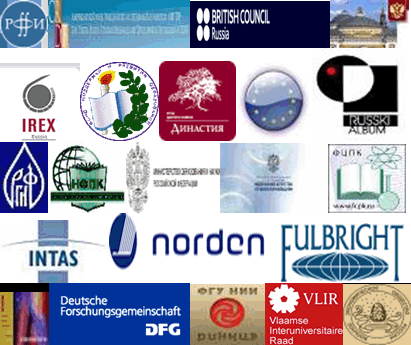 КОНКУРСЫ РОССИЙСКИХ И МЕЖДУНАРОДНЫХ ФОНДОВ И ПРОГРАММ